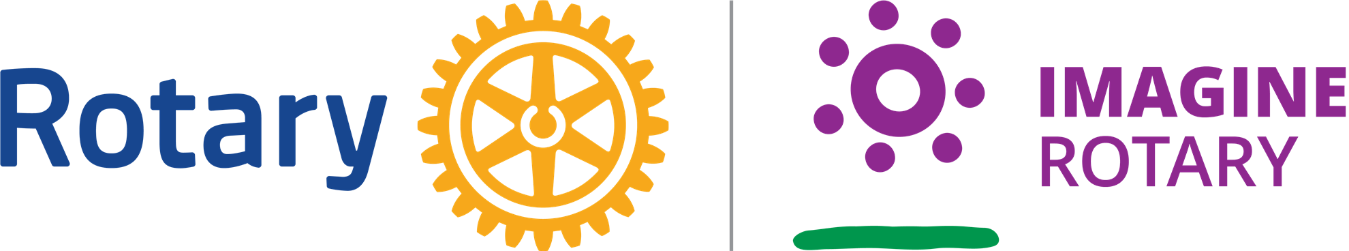 Hanover Rotary Club Notes11/16/22 Weekly MeetingPenny called the meeting to order at 6:56 PM.  Blessing: PennyPledge: KenAttending Members:   David Creasey, Judson, Michelle, Janice, Sanjeev, Ken, Brenda, Robert, PennyHonorary Rotarian: Ed Via Visiting Rotarians: Assistant Governor, Steve Dunham, AshlandGuests:  Rebecca Norris, wife of Clint; Captain Jason Burns of the Salvation ArmySergeant-at-Arms Report: Rickey gave a Sergeant-at-Arms report. 11 Rotarians present, 1 visiting Rotarian and two guests. Happy/Sad Bucks: Janice was happy to see ClintClint is sad because Earl Griffin passed awaySteve was happy to be hereCaptain Burns is happy because his son graduated from Lineman’s school todayRotary Minute: Ken gave a Rotary Minute. November is Foundation month. It is very large today. There are different levels of recognition for contributions. Sustaining members contribute $100 each year. Paul Harris fellow is awarded to those who give $1000 in total.Beyond that you can become a multiple Paul Harris Fellow, starting at $2-$3,000 for a single stone and 8 more levels up to $10,000. There are other levels that go up to $250,000 and beyond. You can name the rotary foundation as a benefactor as well. Clubs are given recognition too.Announcements:Christmas Party is December 15 at the Ashcreek ClubhouseBell ringing at the Salvation Army is December 3.District 7600 has more clubs participating this year.District Foundation Awards Dinner – Heritage Country Club – Williamsburg is on December 12Participating in the YMCA Angel tree project. Collecting new blankets for seniors in need at the YMCA. Last Day is December 7. Contact Aimee or Holly for more infoWe are doing Wreaths Across America – let Aimee know if you want to participate.Upcoming Hanover Rotary DatesNovember 23 – Thanksgiving – No meetingNovember 30 – need a speaker for the meetingDecember 3 – Service Project - Salvation Army Bell RingingDecember 8 – regular meeting – need a speakerDecember 15 (Thursday) - Christmas PartyDecember 17 – Service Project - Wreaths Across America (Richmond National Cemetery)Program:Captain Jason Burns of the Salvation Army was the speaker. He was born California then moved to Oklahoma, met his wife in Florida who was from Alabama!  He has moved around a lot and now has landed in Richmond.They recently need to close the Adult Rehabilitation Center due to COVID and as a result, shut down their Family Donation Stores that supported the ARC so they are no longer accepting donations. Donations should be given to CARITAS.  They have a shelter downtown that provides shelter and are almost full tonight.  The Red Kettle campaign started on the docks of San Francisco – they set up a kettle and rang a bell and people donated so the ringing evolved into a signature project. Many countries ring the bell.There is a history of how much the kettles bring in – based on previous history they can tell whether there is loss through the kettle on any given day. The kettles are out for 15,900 hours in total in the season. There are usually only about 800 hours covered by a volunteer. It’s a struggle to get volunteers and workers.After Judson led the Club in the 4-Way Test, Penny adjourned the meeting at 7:45 p.m. 								Michelle Nelms	